§4-1403.  Payment by sender to receiving bank(1).   Payment of the sender's obligation under section 4‑1402 to pay the receiving bank occurs as follows.(a).  If the sender is a bank, payment occurs when the receiving bank receives final settlement of the obligation through a Federal Reserve Bank or through a funds transfer system.  [PL 1991, c. 812, §2 (NEW).](b).  If the sender is a bank and the sender credited an account of the receiving bank with the sender or caused an account of the receiving bank in another bank to be credited, payment occurs when the credit is withdrawn or, if not withdrawn, at midnight of the day on which the credit is withdrawable and the receiving bank learns of that fact.  [PL 1991, c. 812, §2 (NEW).](c).  If the receiving bank debits an account of the sender with the receiving bank, payment occurs when the debit is made to the extent the debit is covered by a withdrawable credit balance in the account.  [PL 1991, c. 812, §2 (NEW).][PL 1991, c. 812, §2 (NEW).](2).   If the sender and receiving bank are members of a funds transfer system that nets obligations multilaterally among participants, the receiving bank receives final settlement when settlement is complete in accordance with the rules of the system.  The obligation of the sender to pay the amount of a payment order transmitted through the funds transfer system may be satisfied, to the extent permitted by the rules of the system, by setting off and applying against the sender's obligation the right of the sender to receive payment from the receiving bank of the amount of any other payment order transmitted to the sender by the receiving bank through the funds transfer system.  The aggregate balance of obligations owed by each sender to each receiving bank in the funds transfer system may be satisfied, to the extent permitted by the rules of the system, by setting off and applying against that balance the aggregate balance of obligations owed to the sender by other members of the system.  The aggregate balance is determined after the right of setoff stated in this subsection has been exercised.[PL 1991, c. 812, §2 (NEW).](3).   If 2 banks transmit payment orders to each other under an agreement that settlement of the obligations of each bank to the other under section 4‑1402 will be made at the end of the day or other period, the total amount owed with respect to all orders transmitted by one bank is set off against the total amount owed with respect to all orders transmitted by the other bank.  To the extent of the setoff, each bank has made payment to the other.[PL 1991, c. 812, §2 (NEW).](4).   In a case not covered by subsection (1), the time when payment of the sender's obligation under section 4‑1402, subsection (2) or subsection (3) occurs is governed by applicable principles of law that determine when an obligation is satisfied.[PL 1991, c. 812, §2 (NEW).]SECTION HISTORYPL 1991, c. 812, §2 (NEW). The State of Maine claims a copyright in its codified statutes. If you intend to republish this material, we require that you include the following disclaimer in your publication:All copyrights and other rights to statutory text are reserved by the State of Maine. The text included in this publication reflects changes made through the First Regular and First Special Session of the 131st Maine Legislature and is current through November 1. 2023
                    . The text is subject to change without notice. It is a version that has not been officially certified by the Secretary of State. Refer to the Maine Revised Statutes Annotated and supplements for certified text.
                The Office of the Revisor of Statutes also requests that you send us one copy of any statutory publication you may produce. Our goal is not to restrict publishing activity, but to keep track of who is publishing what, to identify any needless duplication and to preserve the State's copyright rights.PLEASE NOTE: The Revisor's Office cannot perform research for or provide legal advice or interpretation of Maine law to the public. If you need legal assistance, please contact a qualified attorney.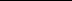 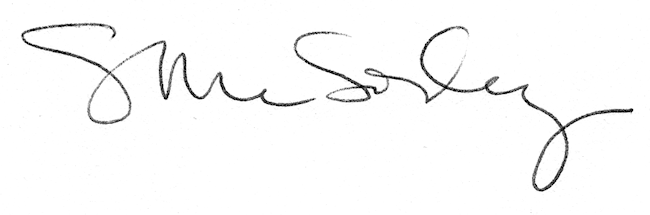 